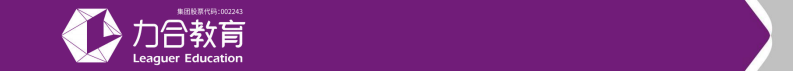 易经智慧应用经典班 地点：深圳    费用：59800顺天时  · 拥地利 · 定乾坤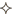 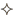 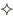 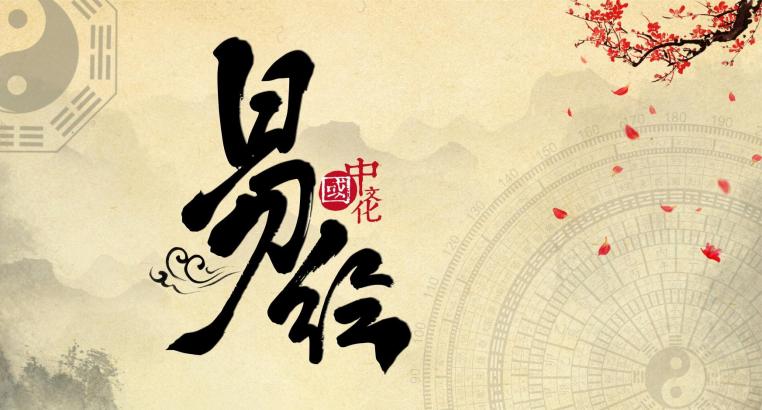 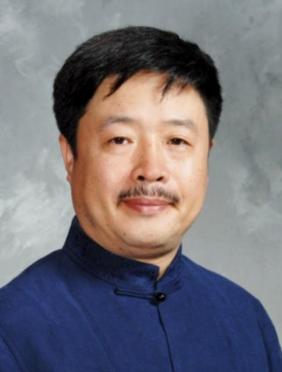 【韩元茗老师简介】韩元茗当代邵雍、北京同明德国学馆馆长中国易学风水研究院执行院长    当代国学名师，  少年学易，  精通文王八卦、命理预测、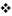 梅花易数、堪舆、姓名等应用之要    因其推算人生命运兴衰、洞悉事物变化规律，对易学应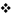 用见解独到，  有当代邵雍之称  (邵雍,北宋哲学家、易 学家,有内圣外王之誉)    穿越千年看经典，走出玄门学周易，韩老师国学根基深厚，  精研诗词，  深通翰墨    三十多年来，  以普及易学为夙愿，  创办甘肃兰州周易研究会、北京同明德国学馆，  担任中国国学院教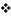 授、  中国易学风水研究院执行院长    清华大学、北京大学、复旦大学、  中山大学等院校客座教授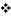     腾讯国学频道易学主讲师、喜马拉雅易学应用课程签约主讲人    专著：《周易与商战》《择吉要术》《易学基础入门》《梅花易数新解》《周易实战应用学》《元知原味谈八卦》《五行姓名学》《居家办公风水学》等专著    韩老师授课形式生动活泼，  干货不断，  能够以最简约的方式带你掌握易学的核心，  让你知原理，  懂运算，  明进退，  辩吉凶。学生、弟子不计其数，  赢得了社会各界的赞誉【课程价值】1.    应用易经智慧，  学习八字命理、顺天命，  学习姓名学，  转运势、掌握五行识人、用人的基本方法，  选对人、用对人，    打造高绩效团队，  进一步提升领导能力2.    用易经智慧指导对诸事的预测，  掌握商界、职场、家庭和社会交往中涉及的诸事，  避凶择吉，把握诸事发展的方向、过更美好的人生3.    用易经智慧学习风水、让人与环境实现合一和谐的状态，  为自己和家人亲朋找到居家办公的能量稳定之处，  改善自己、家人和企业的运势【课程对象】1.对易经应用、五行人格、预测学和风水学有兴趣，  并愿意深入研究和应用易经智慧指导事业、财 富、家庭、情感和人生的商界精英2.有事业、家庭和人生困惑的企业董事长、总经理、高级管理人员【课程设计】课程以易经的大道哲学为核心，  将易经智慧延展至五行命理学、风水学和预测学的应用上，  帮助 商界精英提高领导智慧、顺应天时、营造地利，  赢得事业、家庭和人生。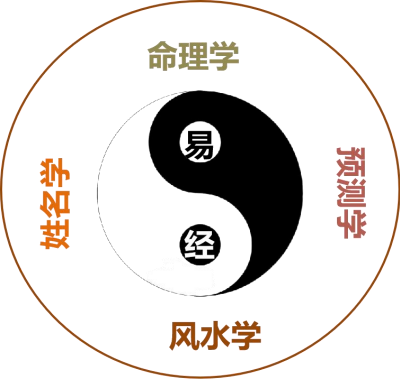 【课程内容】课程根据《周易》经文六十四卦卦爻辞和《周易》传文十翼精华，  讲授易经在五行命名、五行识 人、八字命理、梅花易数和风水堪舆方面的运用。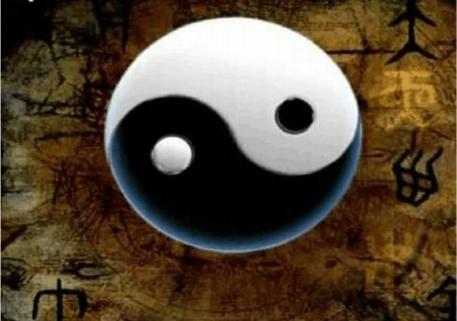 模块一：  五行姓名学——命名解码每个人诞生到这个世界，  都会有自己的姓名、字号，  都有自己的微信名、笔名甚至是外号。你姓名中 的每一个字，  都是你前世的记忆，  它们回忆着你的往事，  预言着的兴衰。课程讲授汉字的“故事”、  五行命名与解码、如何借助命号的改变来改变命运。模块二：  八字命理学与五行识人深度讲解乾卦与坤卦的卦爻象  (符号)  卦爻辞  (文字)  ，  以及《易传》 的精华内容，  领悟中华民族两 大精神和君子两大人格。  学习天干地支、  四柱五行、地理五行、人格五行辨识方法，  掌握生命格局推 算法则、  了解命中富、贵、平、贱、  凶的层次，  学会三眼看八字，  掌握象数识人、五行用人的方法。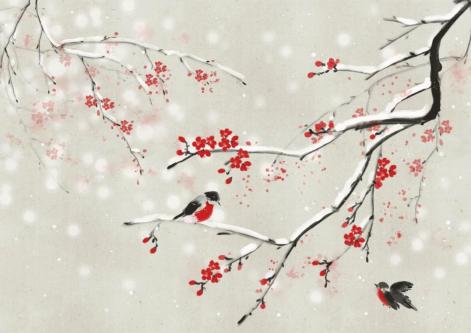 模块三：  周易解卦与梅花易数讲解谦卦到离卦的卦爻象与卦爻辞。学习梅花易数的起卦法和解卦法，  了解万物变化大规律，  灵动预测事业、家庭和社交中的诸事、学会知变应变大法则。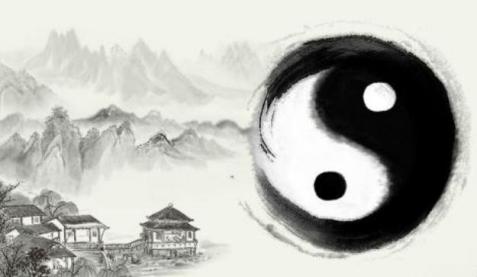 模块四：  周易解卦与风水堪舆讲解革卦到未济卦的卦爻象与卦爻辞。学习罗盘知识，  了解形法派、理气派风水堪舆的原理，  实 地考察，  学会建筑风水内外环境调理的方法。	(注：  上课顺序以实际课程安排为准)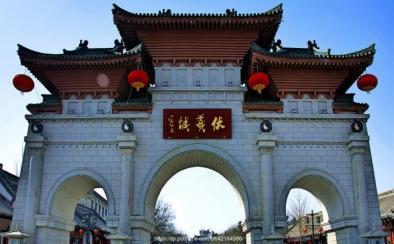 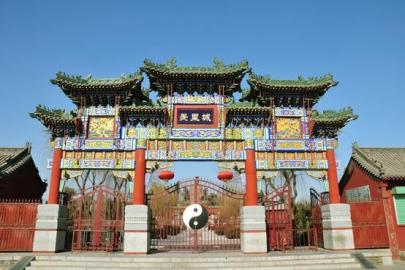 【圣地参访】完成全部课程后，  可根据班级需要前往羲皇故里、羑里城开展结业之旅，  相关费用自理1.羲皇故里寻根甘肃省天水市是人文始祖伏羲的诞生     地，位于中国版图的几何中心，素有“羲 皇故里”之称，  是中华古文明的重要发祥地之一。天水是中国历史文化名城，历史上曾有成纪、上邽、秦州等称谓 ，  据北魏郦道元《水经注:渭水》记载:“故 渎东经成纪县，  故帝太皞庖牺所生之处也。”“羲皇故里”是人们对甘肃天水的美誉。  因天水是华夏文明和中华民族的重要发源地，  相传是人文始祖伏羲和女娲的出生地。    伏羲是中华民族敬仰的人文始祖。伏羲、女娲点燃了中华文明薪火，  对中华文明进步做出了巨大贡献。伏羲因其在中华文明史的巨大贡献，  千百年来被尊称为“三皇之首”、“百王之先”，受到了中华儿女的称赞和共同敬仰。2.安阳羑里探访羑里城是一处龙山至商周时期的文化遗 址，  文化层七米，  羑里城也是我国遗存下 来的历史最悠久的国家监狱遗址，  是“西 伯  (即文王)  拘羑里而演周易”的地方 ，  周文王名姬昌，  是商末周族领袖。他广施 仁政，  引起殷纣猜忌，  被纣囚于羑里。姬 昌被囚七年，将伏羲八卦推演为六十四卦， 著成《周易》一书，  于是羑里便成为《周易》(世称中华文化之源)  的发样地。后人为纪念这位伟人，  在城址上修建了文王庙，  成为人们朝敬先贤周文王的圣地。《史记·殷本纪》：  纣囚西伯(即周文王)  羑 里。”羑里城以其博大精深的文化内涵而名扬海内外。  1996 年被国务院公布为国家重点文物保护单位。【第二课堂：  受益终生的学习平台】为了给学员、校友一个持续的学习平台，  在核心课程之外会常年不定期邀请清华大学、北京大学等知名高校和各领 域专家分享知识经验和人生感悟。与智者对话，  如同站在巨人的肩膀上前行，  老师们高屋建瓴的点拨，  很可能引发影响 一生的感悟。附：    2020 年各类讲座介绍备注 1：  2020 年春节后至 5 月 22 日之前论坛因疫情取消备注 2：  2021 年以实际安排为准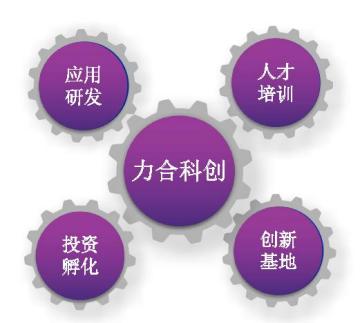 【紫荆同学会：  校友持续学习和交流的平台】深圳清华紫荆同学会是深圳市清华大学校友会分支机构是由深圳清华大学研究院学员于 2006 年 11 月依照“自愿 参与，  开放共享”的原则组建而成，  由理事会自行组织管理，  通过同学论坛、对话成功企业家、各种俱乐部活动帮助校 友收获思想、资讯、健康和快乐。至今已有 4 万余名深圳清华大学研究院学员参与其中。紫荆同学会下目前设由各界校 友自发组织成立的协会和俱乐部近三十个，  包含行业类、投资类、运动类、人文素养类和社会服务类。每年在深圳清华 大学研究院的指导和监督下自发组织各类活动近百场，  极大地丰富了各界校友的业余文化生活，  其中具有行业属性的协 会、俱乐部还为校友们提供了大量有效的资源对接与行业扶持，  成为校友企业的强力后盾。【平台介绍：  力合科创、力合教育“产学研资”一体化拥有无限可能】力合科创是深圳清华大学研究院控股的科技创新服务平台公司，  成立于 1999 年，  国家高新技术企业。力合科创以科技创新服务为主业，集聚创新链条上的技术、人才、载体、资金四大要素，  形成了应用研发、人才培训、创新基地、投资孵化深度融合的科技创新服务体系。力合科创在国内建立了 6 大创新基地和 14 个孵化器，  与研究院在北美、欧洲等地共同建立了 6 个海外创新中心。经过20 年的发展，  力合科创累计孵化和服务企业2500 多家，  培育上市公司 21 家、新三板挂牌企业 50 多家以及众多明星科技企业。力合教育(深圳市力合教育有限公司)是承载力合科创科技创新人才培训业务的教育平台，  其前身是深圳清华大学研究院培训中心。学院秉承清华大学的教学理念，  采用国际一流的课程体系，  基于“根植南 粤，  放眼全球”的定位，  致力于培养具有国际化视野的高素质商业领袖。学院自成立至今已成功培养优秀企业家及企业 高管 40000 余人，  为粤港澳大湾区的经济建设输送了大量优秀的商业人才，  具有极佳的教学口碑及广泛的社会影响力。【学习方式】学习时间：  学制 5 个月，  周末上课，  每月一次上课时间：  9：  00 am— 12：  00 am；  13：  30 pm— 16：  30 pm上课地点：  深圳补课方式：  在学习期间因故不能坚持上课的，  需提前向班主任请假，  经批准后，  可安排补课【学费标准】    59800 元/人  (含报名费 5000 元)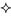 【入学流程】     欲报名的学员请在规定时间内办理报名手续；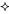      报名方式：  符合条件者可领取并填写《易经智慧应用经典班》报名表，  也可以电子版形式填写发送给教务老师     缴纳学费：  请将学费汇入以下账户  (请在“汇款用途”栏注明“易经+学员姓名”，并将汇款凭证截图发送给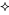 我方教务老师)，  缴费后由收款单位统一开具发票。单位名称：  深圳市力合教育有限公司开户银行：  招商银行高新园支行银行帐号：  7559159894102012019 年，易经专家预测 2020 年瘟疫横行，如果提前获知，在资产配置上是否可先人一步？  2020 年美国大选之初， 易经专家预测出竞选结果，  留美学生及其父母是否不必那么担忧留美学生被特朗普政府遣返？ 可以大大减少日常忧       虑？  … …这一切的源头来自哪里？ 答案是：  易经智慧。《易经》作为我国一部最古老而深邃的经典，  被誉为“群经之首，  大道之源”，是华夏五千年智慧与文化的结晶。 他是古代帝王之学，  也是政治家、军事家、商家的必修之术。他熔铸了“自强不息”、“厚德载物”的民族精神，  催生了 “阴阳相济”、“物极必反”的辩证思维，  造就了“革故鼎新”、“与时偕行”的历史哲学，  孕育了“保合太和”、“穷变通 久”的东方智慧。孔子说：  假我数年，  五十以学易，  可以无大过。孙思邈说：  不知易，  不足以为太医；  虞世南说：  不读 易，  不可以为将相 … …如此宝藏般的周易，  对当今企业家有怎样的智慧启迪？ 如何通过对易经的应用，  了解天命格局、 五行人格、如何进行选人、用人？ 如何通过科学的预测和对环境的调整，  把握个人发展、家庭和事业经营的未来？《易经智慧应用经典班》特邀当代邵雍——韩元茗教授带领学员深入了解易经的大道哲学， 提高领导智慧， 更好的 担当企业家责任。与此同时，  帮助企业家学员将易经智慧延展到五行命理学、预测学和风水学，  让企业家学员顺天时、拥地利、避凶择吉成诸事、易定乾坤。授课时间授课主题授课时间授课主题5 月 22 日形体塑造与旗袍礼仪6 月 6 日疫情期的国际局势及对中国和企业的影 响6 月 20 日粤港澳大湾区的战略布局与产 业发展 16 月 21 日优雅女性气质五态7 月 11 日富于影响力的商务演说7 月 24 日标杆奋斗者说--管理者的顶层产品思维模 型解析7 月 25 日传统文化中的领导智慧8 月 8 日打造超级组织8 月 29 日中美关系及对中国经济的影响9 月 5 日蝶变：  数字商业进化之道9 月 12 日幸福女性的完美修炼9 月 19 日走进孩子内心：  高效亲子沟通9 月 18-19 日商业模式与数字化转型10 月 22 日标杆奋斗者说——经理人的可持续发展 之道10 月 17 日粤港澳大湾区的战略布局与产 业发展 211 月 6 日商业模式路演沙龙11 月 12 日如何成为一位有效的管理者11 月 13 日《抖音垂直领域的巨大机会》《从零开始 做短视频与直播的 N 个问题》《企业家 IP 塑造与人设诊断》11 月 28-29 日向历史人物借智慧12 月 12 日大选之后：  中美关系与商业未来12 月 13 日TED-商业领袖表达力12 月 25-26 日商业模式与年度经营计划